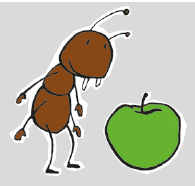 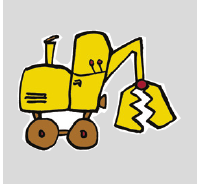 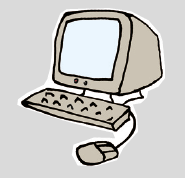 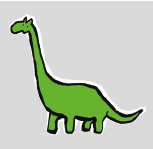 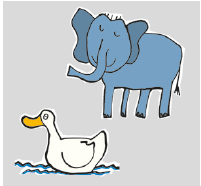 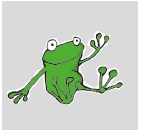 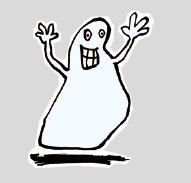 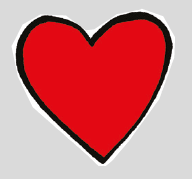 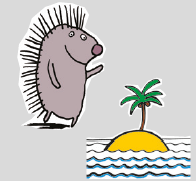 A aB bC cD dE eF fG gH hI i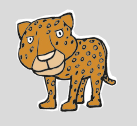 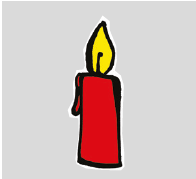 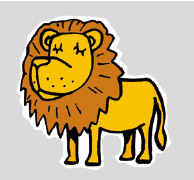 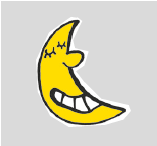 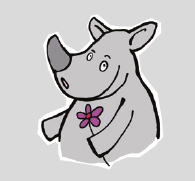 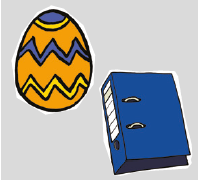 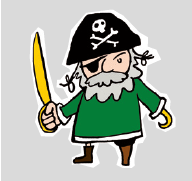 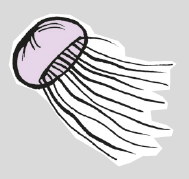 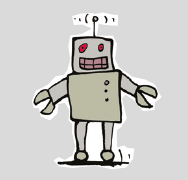 J jK kL lMmN nO oP pQu quR r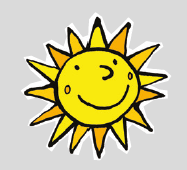 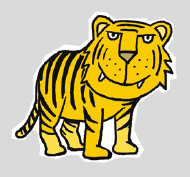 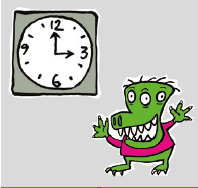 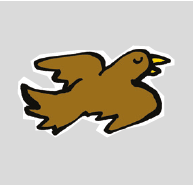 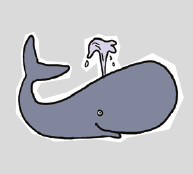 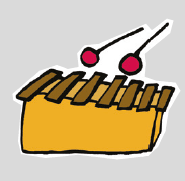 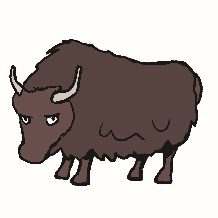 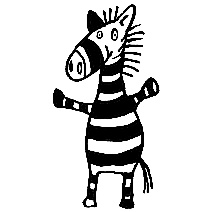 S sT tU uV vW wW wX xX xY yZ z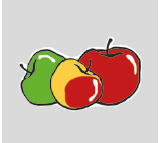 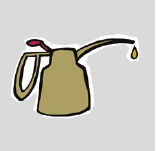 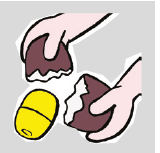 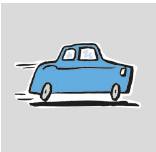 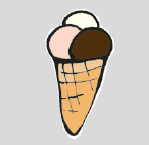 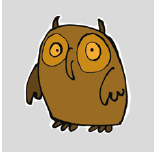 Ä äÖ öÜ üAu auAu auEi eiEi eiEu eu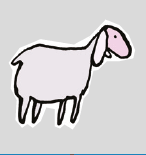 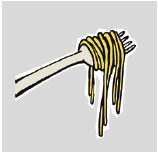 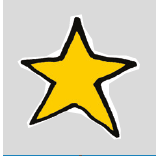 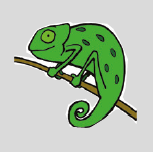 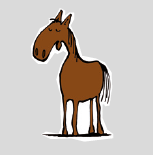 Sch schSp spSt stCh chPf pf